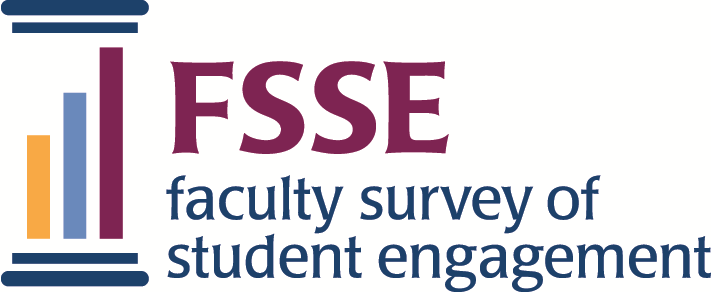 FSSE 2021 Guide to Data & 
Report ResourcesAccessing Your Results OnlineFSSE provides zip files with respondent data and institutional reports that you can download from the “Data & Reports” table on the Institution Interface. Go to “Institution Login” in the upper right corner of the FSSE website (fsse.indiana.edu) and log in with your username and password. 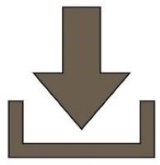 About Your FSSE AdministrationFSSE Overview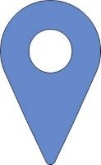 A profile of participating institutions and respondents including response rates, tips for checking data quality, and ideas for communicating FSSE results. Survey InstrumentsFacsimiles of the online FSSE items as they appear to instructional staff, including codebooks and consent text, for the main survey, Topical Modules, and consortium questions.FSSE ScalesInformation about FSSE Scales, parallel to NSSE Engagement Indicators, and their component items.Working with FSSE DataThese guides and resources can help you make use of your FSSE data and results.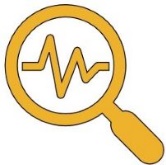 Analysis ResourcesSyntax and tips for working with FSSE dataData User’s GuideSuggestions and worksheets for sharing results 
with othersHow Institutions Use FSSE DataExamples of how participating institutions have used FSSE data and reports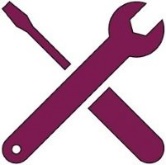 Using FSSE DataA guide with topics and tips to help you make use of your FSSE results.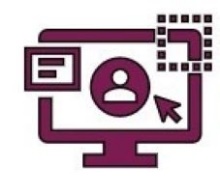 WebinarsFree, interactive, and prerecorded webinars.FSSE ResultsFindings from FSSE can help you contextualize your results and provide data for benchmarking and aspirational purposes.Aggregate ResultsAggregate results for a given FSSE administration year.Content SummariesBrief overviews of findings from FSSE content areas.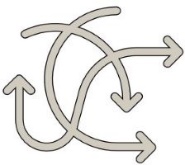 Data VisualizationsAggregate, interactive visualizations of FSSE results using Tableau.Psychometric PortfolioA collection of validity evidence for FSSE findings and other psychometric information about FSSE contentPublications and PresentationsFSSE results in scholarly papers and presentationsContact Us!FSSE staff are a great resource to help you with any questions about making use of your data and reports.fsse@indiana.edu